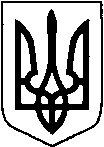 КИЇВСЬКА ОБЛАСТЬТЕТІЇВСЬКА МІСЬКА РАДАVІІІ СКЛИКАННЯП'ЯТА  СЕСІЯ   Р І Ш Е Н Н Я
27.04.2021 р.                                   № 253 -05-VIIІ
Про укладання попередніх  договорів орендина користування земельними ділянками по Тетіївській міській раді.                     Розглянувши заяви НВК «Агро-Центр», СФГ «Світанок»  зважаючи на рішення 25 сесії 7 скликання № 381 від 22.09.2017 року та керуючись статтями 12, та пунктом 5 статті 371, 93, 122 Земельного кодексу України , Законом України „Про місцеве самоврядування в Україні”, Законом України „Про оренду”, ст.288 Податкового кодексу України та в інтересах Тетіївської  територіальної громади, Тетіївська міська радаВИРІШИЛА : 1.Укласти попередні договора оренди з підприємствами та організаціями, що використовують землі комунальної власності Тетіївської міської ради за межами с. Бурківці до реєстрації договорів згідно чинного законодавства      - з  НВК «Агро-Центр»  на земельні ділянки площею 25,335 га, що розташовані на території Тетіївської міської ради за межами с. Бурківці під ведення товарного сільськогосподарського  виробництва (польові дороги).         Нормативно грошова оцінка земельної ділянки становить 672162 грн 88 коп. Встановити плату в сумі 53773 грн 03 коп. в рік (8 % від грошової оцінки), розрахунок проводити помісячно в сумі 4481,08 грн. в місяць. Термін дії договору з 01.01.2021 р. по 31.12.2021 року. 2.Укласти попередні договора оренди з підприємствами та організаціями, що використовують землі комунальної власності Тетіївської міської ради за межами с. Скибинці до реєстрації договорів згідно чинного законодавства- СФГ «Світанок» на земельні ділянки площею 5,9 га, що розташовані на території Тетіївської міської ради за межами с. Скибинці під ведення товарного сільськогосподарського  виробництва (польові дороги).         Нормативно грошова оцінка земельної ділянки становить 156532 грн 90 коп. Встановити плату в сумі 12522 грн 63 коп. в рік (8 % від грошової оцінки), розрахунок проводити помісячно в сумі 1043,55 грн. в місяць. Термін дії договору з 01.01.2021 р. по 31.12.2021 року. 3.Розмір відшкодування визначений у відповідності до грошової оцінки земель населених пунктів об’єднаної територіальної громади та затверджених відсотків для встановлення орендної плати.4.Контроль за виконанням даного рішення покласти на постійну депутатську комісію з питань регулювання земельних відносин, архітектури, будівництва та охорони навколишнього середовища (голова Крамар О.А.)    Міський голова                                                     Богдан БАЛАГУРА